Отчёт  о проведении краевой социальной акции«Осенняя неделя добра  2014» в рамках  краевого проекта«Будь богаче – принимай других»Образовательное учреждение: МКОУ Никольская СОШ Полное название детского общественного объединения«Алые паруса» Ф.И.О. координатора проведения акции :  Кувеко С.В. Контактная информация координатора: прямой тел, эл. Адрес: 79-2-481.Краткая аннотация проделанной работы в рамках Акции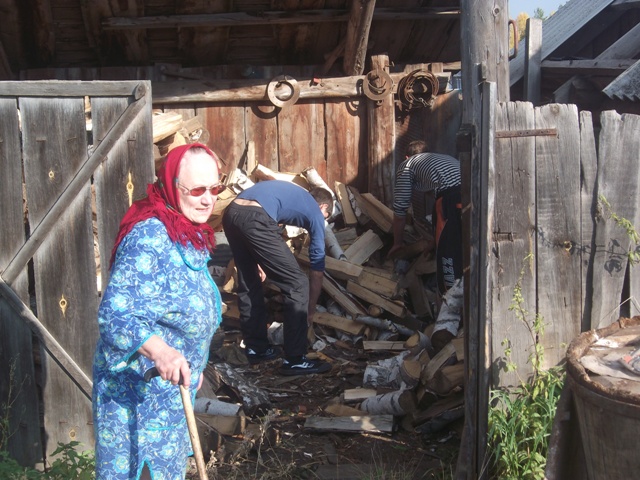 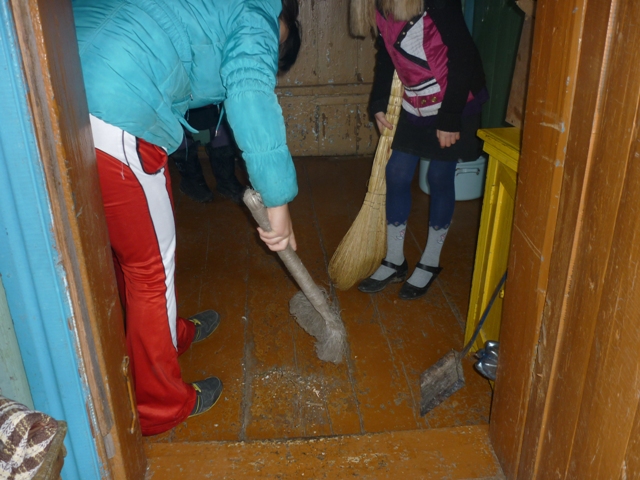 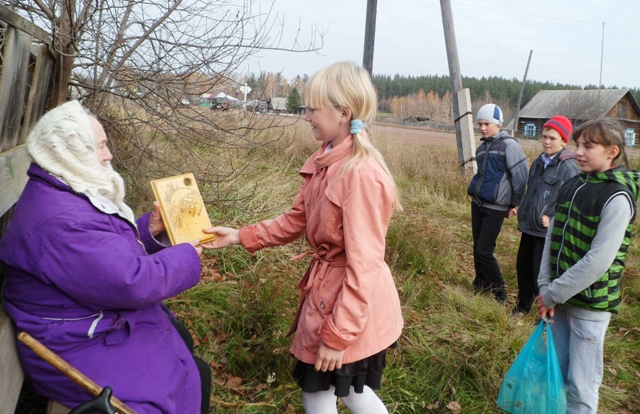 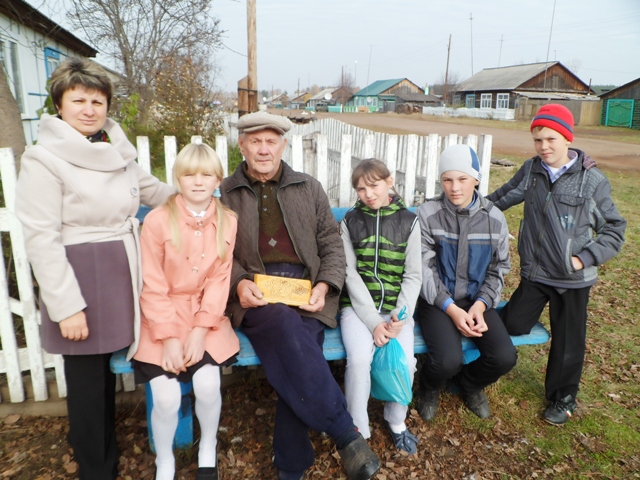 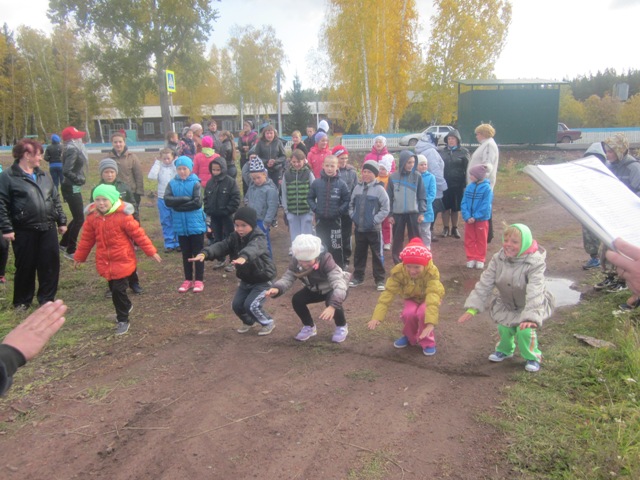 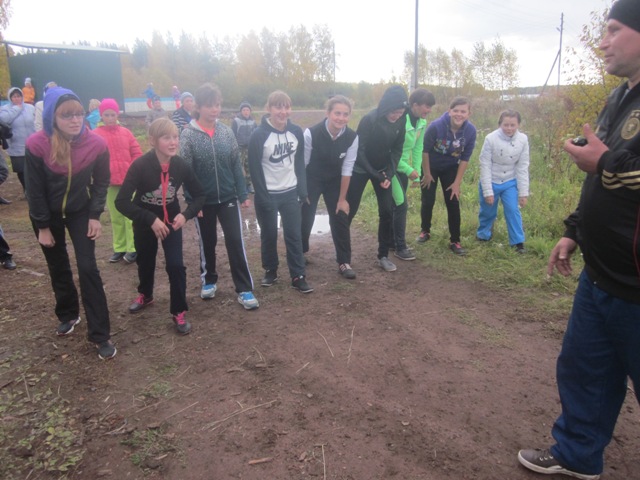 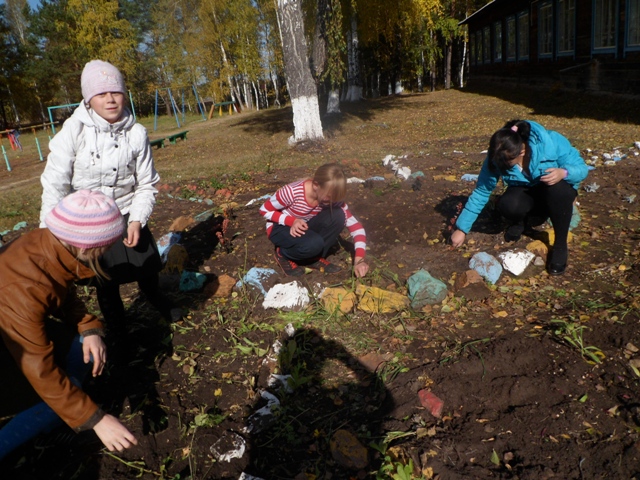 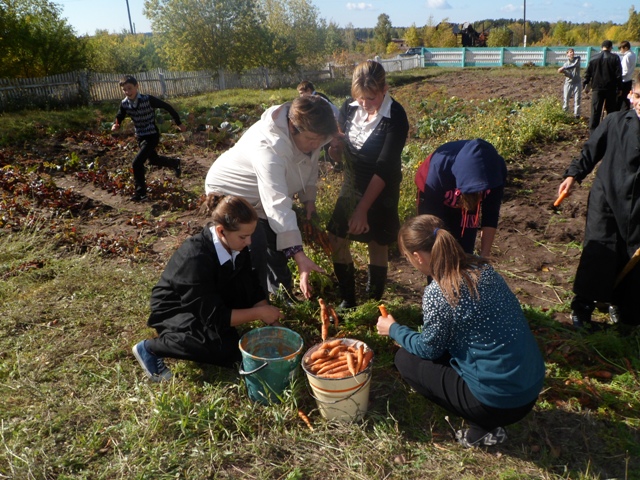 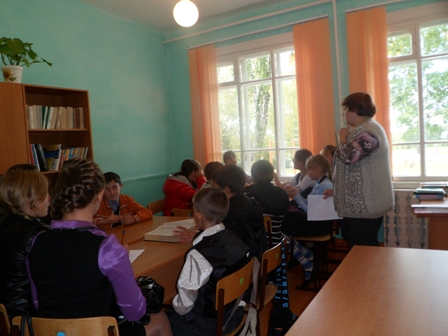 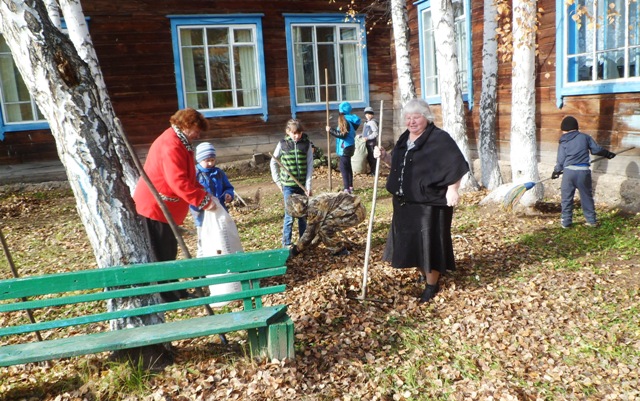 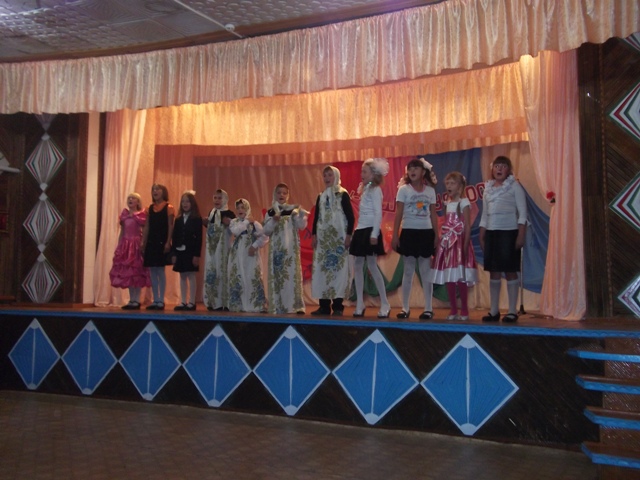 Кол-во и наименование мероприятийКол-во организаторов (участников ДОО)Кол-во привлеченных волонтеровКол-во вовлеченных детей с ОВЗНаименование партнеровСтоимость вклада партнеровПривлеченные СМИКол-вопубликаций,эфировЗнаковые лица,  которые присутствовали при проведении мероприятийРезультаты (1)Соц. Эффекты(2)         61.Проведение уроков добра.2.Благотворительный концерт ко Дню пожилого человека.3.Сбор вещей, книг, игрушек для нуждающихся.4.Оказание адресной помощи пожилым людям и инвалидам5.Благоустройство и уборка школьной территории.6.День здоровья   7           14         13Администрация сельского совета, СДК, сельская библиотека         -      -         2Статьи «Осенняя неделя добра», «Будь богаче- принимай других» на школьном сайте, статья в школьной газете «Шумас».Глава сельской администрации53 учащихся школы повысили уровень нравственного воспитания, получили навык совместной деятельности с детьми ОВЗ.